DUE DATE	Wednesday, March 1, 2017, by 5:00 PM  COMMUNITY CLUB	Completed application, and all required materials, must be received by the deadline date & time.  NO POSTMARKS ACCEPTED!NAME			PHONE		LAST	FIRST	MIDDLEADDRESS 		STREET	CITY	ZIPEMAIL ADDRESS _________________________________________________________________________AGE		YEARS IN 4-H		CURRENT GRADE IN SCHOOL	College scholarships are awarded annually to members who exhibit 4-H leadership and are highly involved in 4-H, school, and other activities.REQUIREMENTS:The Lynne Burns Memorial Scholarship Applicant must meet the following requirements:Be a senior in high school and plan to attend college the following year.Have completed four years of 4-H Club work during high school, at least one of which was in a Solano County club.Two letters of recommendation, one from a 4-H leader and one from an individual outside the program (i.e. teacher, counselor, employer, etc.).  Each letter of recommendation must be in a sealed envelope, signed by the writer across the seal and returned to the applicant for submission along with their application. The sealed letters of recommendation must be submitted at the same time as the Lynne Burns Scholarship application.  Have an accumulative GPA of at least 3.0.  Submit current, official transcript of grades.  Members who are home schooled must provide formal documentation in traditional grade format or an official letter from their oversight agency.Submit your 4-H record book, consisting of all 4-H years for which you completed a record book through the 2015-2016 program record year.  Your 4-H record book provides a comprehensive look of your 4-H career.Submit an essay, of no more than two pages double spaced, on one of the two topics below.I.   “How 4-H has helped me to become a better leader”.II.  “How will my 4-H experience help me in my future”.Be a Solano County 4-H member, in good standing, at the time of application.Have earned a gold star.Have served as a club officer.Have served as a Jr. or Teen Leader.Complete the Lynne Burns Memorial Scholarship Application as instructed.Enroll in an accredited course of study within one year of high school graduation.Come before the scholarship selection committee for an oral interview.  Interview will be scheduled for March.  Applicants will be notified of interview date and location.EVALUATION:		35%	4-H Leadership / Participation		20%	Interview		15%	Essay		10%	4-H Honors and Awards		10%	Activities - School, Church, Work, etc.		10%	Letters of Recommendation		100%	TotalI.	How do you intend to meet your college expenses?II.	Educational Goals and Future Objectives:  (Include school you plan to attend, your major, and your vocational goals)III.	Scholastic Achievement:  (Attach a current, official transcript from the school you are currently attending.  Home-schooled members must provide formal documentation in traditional grade format or an official letter from their oversight agency)	High school G.P.A.	Name of high school & graduation date			IV.	4-H Activities, Offices, Honors and Awards, and Special Interests:  (Club, County, Sectional, State)	A.	4-H Leadership	B.	Honors and Awards	C.	Special interests and/or ActivitiesYou may add one additional page, if needed, for your answers.  (Firmly attach to the original.)  Please place your name on the second page.  Attach your essay to this application and place in the front of your 4-H record book with the two sealed letters of recommendation.Do not include any other additional materials.Scholarship amount will vary between $100.00 and $500.00 dependent upon 4-H Leaders Council budget, contributions to the scholarship fund, and the evaluation of the member.Date								Signature of Applicant	        Signature of Parent/Guardian		Signature of Community LeaderMail completed application & all required materials to:University of California Cooperative Extension – Capitol Corridor, Solano Attn: 4-H Scholarship Committee501 Texas St., First FloorFairfield, CA  94533 Or you may email Valerie Williams, Solano County 4-H Program Representative, at vawilliams@ucanr.edu & schedule an appointment to hand deliver the completed application & all required materials.SOLANO COUNTY 4-H 2016-2017 LYNNE BURNS MEMORIALSCHOLARSHIP APPLICATION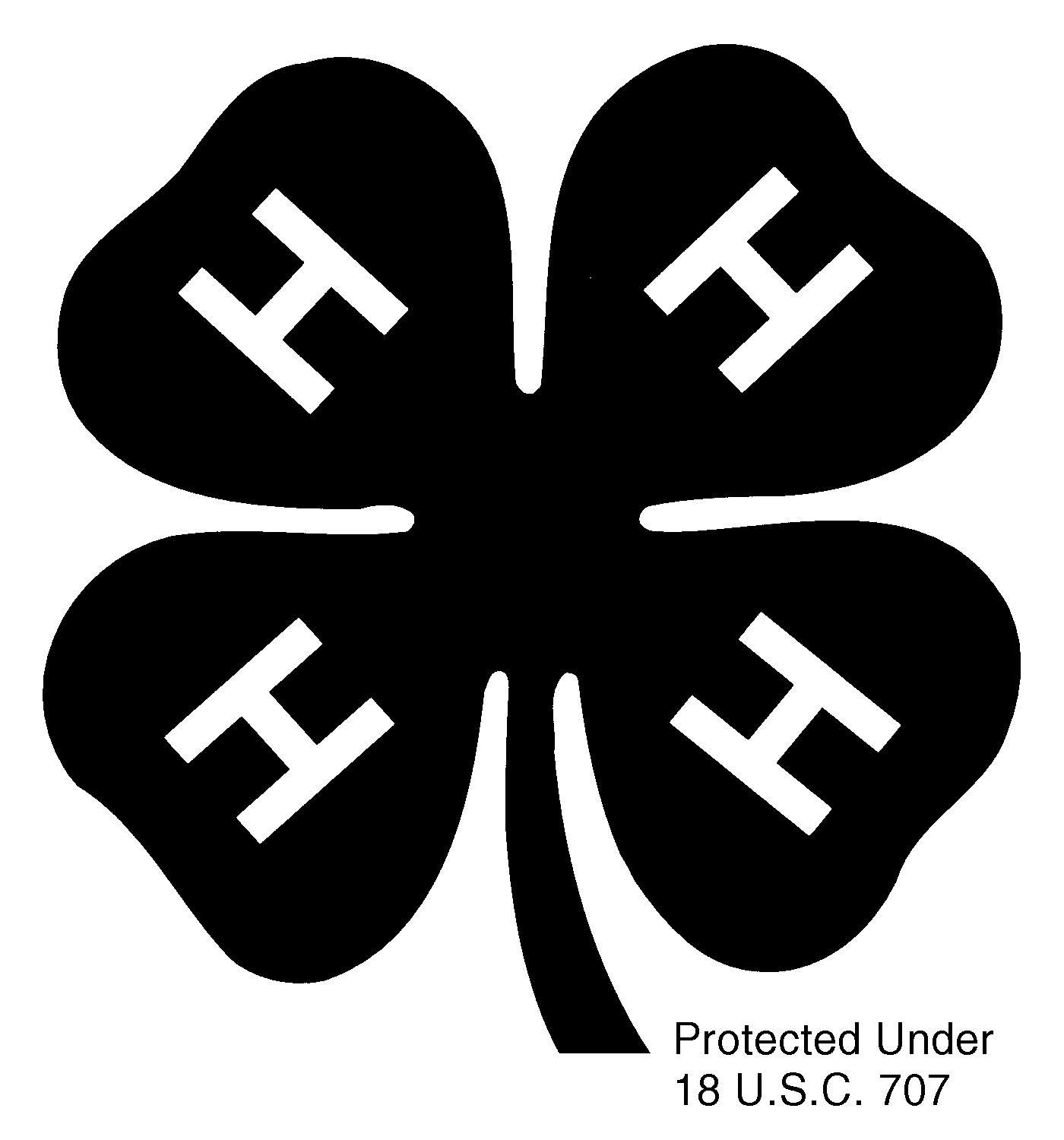 